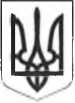 ЧЕРКАСЬКА РАЙОННА ДЕРЖАВНА АДМІНІСТРАЦІЯ
РОЗПОРЯДЖЕННЯ17 травня 2021 року від	№158Про відмову гр. Даценку О.І. в затвердженні технічної документації із землеустрою щодо встановлення меж земельної ділянки в натурі (на місцевості) з передачею нерозподілених (не витребуваних) земельних (паїв) в орендуВідповідно до частини другої ст. 19 Конституції України, пункту 7 статті 13, статті 41 Закону України “Про місцеві державні адміністрації”, статей 93, 122, 124, 125, Земельного кодексу України, статті 13 Закону України “Про порядок виділення в натурі (на місцевості) земельних ділянок власникам земельних часток (паїв)”, статей 1, 4, 6 Закону України “Про оренду землі”, статей 13, 22, 25 Закону України “Про землеустрій”, розглянувши заяву гр. Даценка О.І. про затвердження технічної документації із землеустрою щодо встановлення меж земельної. ділянки кадастровий номер 7124981000:01:004:0518 в натурі (на місцевості) площею 12,0 га, в адміністративних межах Білозірської сільської ради (за межами населеного пункту), зважаючи на те, що районна державна адміністрація не є уповноваженим органом, який приймає рішення про передачу в оренду нерозподілених та невитребуваних земельних ділянок і земельних часток (паїв), згідно із нормами статті 13 Закону України “Про порядок виділення в натурі (на місцевості) земельних ділянок власникам земельних часток (паїв)” в редакції згідно із Законом № 340-ІХ від 05.12.2019, на які претендує гр.Даценко О.І.,ЗОБОВ’ЯЗУЮ:1. Відмовити гр. Даценку Олександру Івановичу в затвердженні документації із землеустрою щодо встановлення меж в натурі (на місцевості) земельної ділянки кадастровий номер 7124981000:01:004:0518, площею 12,0 га; в адміністративних межах Білозірської сільської ради (за межами населеного пункту), за рахунок нерозподілених та невитребуваних земельних ділянок і земельних часток (паїв) з передачею цих земель в оренду терміном на 5 роківдля ведення товарного сільськогосподарського виробництва до дня державної реєстрації права власності на цю земельну ділянку.2.Контроль за виконанням розпорядження покласти на першого заступника голови райдержадміністрації та управління агропромислового розвитку, житлово-комунального господарства ^ екології райдержадміністрації.ГоловаВалерія БАНДУРКО